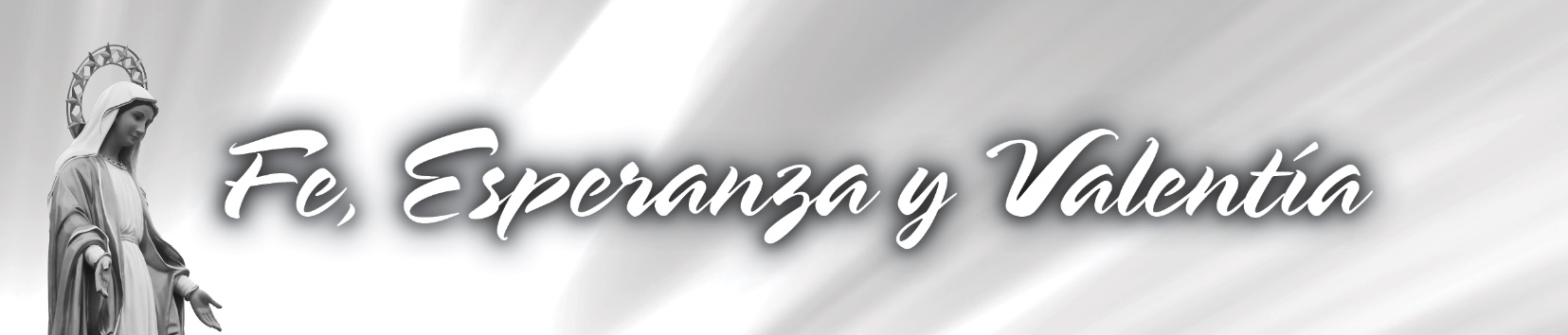 	GUIÓN DE EJEMPLOS DE AGRADECIMIENTO  A continuación se ofrece una serie de guiones de agradecimiento que servirán como ejemplo para que las parroquias puedan dar seguimiento a este programa mediante grabaciones y publicaciones en sus sitios web o con notificaciones electrónicas comenzando el Fin de Semana de Compromiso hasta la Fase de Seguimiento. Cada uno de los mensajes está relacionado con el mensaje creado para el boletín, el ambón y el sitio web. El propósito de estos cortos vídeos es reconocer y aumentar la participación en Fe, Esperanza y Valentía. Guión #1: Mensaje – Fin de Semana de Compromiso/Fin de Semana de Testimonio/ ParticipaciónINTRODUCCIÓN Abrir con una gráfica de Fe, Esperanza y Valentía, y después una transición hacia el párroco.Párroco (EN CÁMARA)Nuestro trabajo en conjunto nos ha hecho posible capear una poderosa tormenta en los últimos meses. Nuestro futuro siempre será incierto, pero juntos podemos poner nuestra fe en el Señor, y dar un paso valiente y esperanzado en nuestra planificación para poder salir adelante como parroquia.El fin de semana pasado compartí con ustedes una información sobre nuestra iniciativa de Fe, Esperanza y Valentía y les ofrecí un reporte actualizado sobre la parroquia. Si no han recibido una copia del reporte pueden obtenerlo en línea.  Espero que todos dediquen un tiempo para repasar los recursos que hemos preparado, y que hayan escuchado las historias que fueron compartidas sobre cómo nuestra parroquia mantiene vivas la fe y la esperanza en nuestra comunidad. Lo que hacemos como Iglesia significa mucho para muchos.Les invito a unirse a nosotros con Fe, Esperanza y Valentía. Por favor, consideren rezar por la parroquia, hacer una donación única en estos momentos si les fuese posible o hacer/renovar el compromiso de su ofrenda económica. Y no olviden hacernos saber cómo podemos servirles con sólo llenar la parte de la tarjeta que dice "Cómo podemos servirles".Nos pueden comunicar su compromiso mediante una de las siguientes maneras:traer la tarjeta a Misa el próximo fin de semanaenviarla por correo postal a la parroquia usando el sobre con la dirección preimpresa, que fue incluidovisitar nuestro sitio web parroquial en www.parroquia.org para llenar la tarjeta de compromiso electrónicamente.Juntos podemos planificar para el año próximo los ministerios y la asistencia de la parroquia a la comunidad, que auxilian a tantas personas. Pero es importante hacer esto según nuestros medios y cada cual usando con responsabilidad las gracias recibidas de Dios. ¡Nuestra meta es lograr la participación del 100%! ¡Gracias por su espíritu de generosidad y apoyo a Nombre de la parroquia!Guión #2: Mensaje - Agradecimiento/Pedir una respuesta  INTRODUCCIÓN Abrir con una gráfica de Fe, Esperanza y Valentía, y después una transición hacia el párroco.Párroco (EN CÁMARA)Gracias a todos los que respondieron el pasado fin de semana a nuestra iniciativa de Fe, Esperanza y Valentía.  Sepan que sus oraciones y su compromiso con la misión de Nombre de la parroquia nos permiten calcular el apoyo a los ministerios y a la asistencia a la comunidad dentro de nuestros medios y usando con responsabilidad las gracias recibidas de Dios. Las intenciones de las personas que han solicitado oración serán ofrecidas en la Misa; también yo las incluiré en mis propias oraciones diarias. Si no les fue posible llenar su tarjeta de compromiso la semana pasada, por favor visiten el sitio web de nuestra parroquia en www.church.org para llenarla electrónicamente o también pueden enviarla por correo postal a la oficina parroquial.¡Nuestra meta es lograr el 100% de participación con Fe, Esperanza y Valentía! Todos estamos llamados a poner nuestra fe en acción y pido a todos nuestros feligreses que por favor respondan. ¡Gracias por su generosidad de espíritu y su apoyo a Nombre de la parroquia!Guión #3: Mensaje – Seguimiento por Correo Postal/Pedir una respuesta  INTRODUCCIÓN Abrir con una gráfica de Fe, Esperanza y Valentía, y después una transición hacia la siguiente cita bíblica:English - "As each one has received a gift, use it to serve one another as good stewards of God’s varied grace." 1 Peter 4: 10Español - “Pongan al servicio de los demás los dones que han recibido, como buenos administradores de la multiforme gracia de Dios”. 1 Pedro 4, 10Transición al párroco en pantalla.Párroco (EN CÁMARA)Gracias a todos los feligreses que han participado en Fe, Esperanza y Valentía. Todos nos bendecimos por la decisión que han hecho ustedes de usar sus dones para servir a sus hermanos y hermanas en Cristo aquí en Nombre de la parroquia. Las intenciones de las personas que han solicitado oración siguen siendo ofrecidas en la Misa; también yo continúo incluyéndolas en mis propias oraciones diarias. Se está preparando una carta de seguimiento para aquellos que no han tenido la oportunidad de responder a la iniciativa de Fe, Esperanza y Valentía. Para el domingo 20 de septiembre concluiremos este empeño a sabiendas de que, para planificar de una manera eficaz, la meta parroquial ha de ser de una participación del 100% mediante la oración y los compromisos de corresponsabilidad personal. Recuerden que somo discípulos y por tanto estamos llamados a poner nuestra fe en acción. Les pido a todos nuestros feligreses que por favor llenen su tarjeta de compromiso y nos la devuelvan o la llenen electrónicamente en el sitio web de nuestra parroquia.¡Mis oraciones permanecen con ustedes y sus seres queridos, y doy gracias por su generosidad de espíritu y su apoyo a Nombre de la parroquia!Guión #4: Mensaje – Informe final/AgradecimientoINTRODUCCIÓN Abrir con una gráfica de Fe, Esperanza y Valentía, y después una transición hacia el párroco.Párroco (EN CÁMARA)Estamos terminando nuestra iniciativa de Fe, Esperanza y Valentía este fin de semana. Gracias a todos los que se han comprometido.  Estoy muy orgulloso de ser el párroco de esta generosa familia de fe y considero un privilegio servir aquí.Hasta la fecha hemos recibido XXX compromisos para rezar por nuestra parroquia y XXX compromisos para apoyar financieramente los ministerios de la parroquia y nuestra asistencia a la comunidad.Esta semana les pido a todos ustedes que recen de manera especial por las familias y los feligreses que han pedido oración.  Aquellos feligreses que aún no han tenido la oportunidad de entregar su compromiso, por favor llenen y devuelvan sus tarjetas hoy o visiten nuestro sitio web para llenarla en línea.¿Cuáles son los siguientes pasos? El primer paso es que nuestro liderazgo parroquial, contando con todos los compromisos de oración, revise los compromisos de apoyo financiero para evaluar nuestro presupuesto actual. Luego se harán los ajustes necesarios para que podamos planificar responsablemente el próximo año con Fe, Esperanza y Valentía. Finalmente, compartiremos con ustedes los resultados finales y nuestro nuevo presupuesto en octubre. Éste ha sido un increíble esfuerzo de colaboración entre los feligreses de Nombre de la parroquia y espero trabajar y planificar con nuestros líderes para asegurar que nuestra parroquia continúe siendo un faro de Fe, Esperanza y Valentía para nuestros hermanos y hermanas en Cristo.¡Mis oraciones permanecen con ustedes y sus seres queridos, y doy gracias por su generosidad de espíritu y apoyo a Nombre de la parroquia!